ФИЗКУЛЬТУРНОЕ РАЗВЛЕЧЕНИЕ«СПОРТ-ЭТО СИЛА И ЗДОРОВЬЕ»Цель: - создание положительного эмоционального настроя через совместную игровую деятельность.Основные задачи.развивающие: развивать и закреплять навыки различных видов ходьбы, бега, прыжков, владение различным спортивным инвентарём;воспитательные: воспитывать чувство взаимопомощи, отрабатывать навыки работы в команде.ХОД РАЗВЛЕЧЕНИЯ.Ведущий: Здравствуйте, ребята! Сегодня мы собрались, чтобы провести спортивное соревнование. Как вы думаете, а зачем нужно заниматься спортом?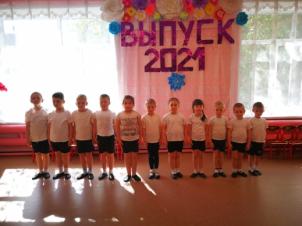 Дети: Для того чтобы быть здоровыми!Ведущий: Правильно.Всем известно, всем понятно,Что здоровым быть приятно.Только надо знать,Как здоровым стать! Если хочешь быть умелым, ловким, сильным, смелым.Никогда не унывай, в спорте честно побеждай.Вот здоровья в чем секрет, будь здоров, физкульт- (все)-привет!Сегодня у нас будут соревноваться две команды. За победу команда будет получать звездочку.Но прежде, чем начать соревнования необходимо сделать разминку.Будем прыгать и скакать!
Раз, два, три, четыре, пять!
Будем прыгать и скакать! (Прыжки на месте.)
Наклонился правый бок. (Наклоны туловища влево - вправо.)
Раз, два, три.
Наклонился левый бок.
Раз, два, три.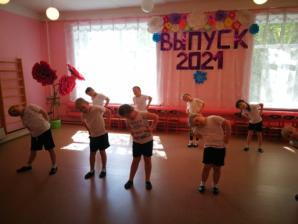 
А сейчас поднимем ручки (Руки вверх.)
И дотянемся до тучки.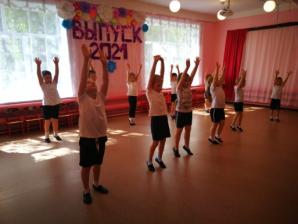 
Сядем на дорожку, (Присели на пол.)
Разомнем мы ножки.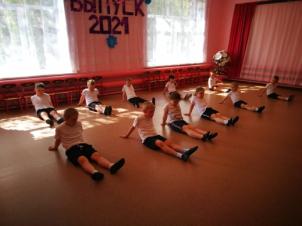 
Согнем правую ножку, (Сгибаем ноги в колене.)
Раз, два, три!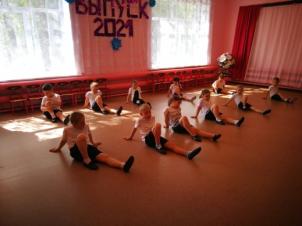 
Согнем левую ножку,
Раз, два, три.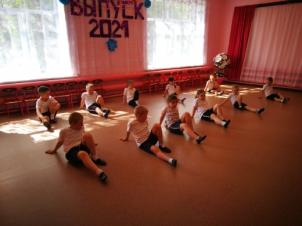 
Ноги высоко подняли (Подняли ноги вверх.)
И немного подержали.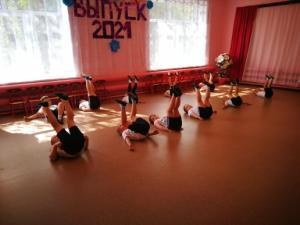 
Головою покачали (Движения головой.)
И все дружно вместе встали. (Встали.)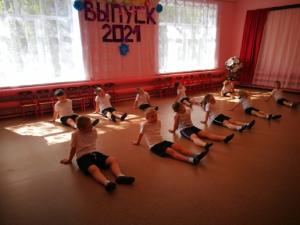 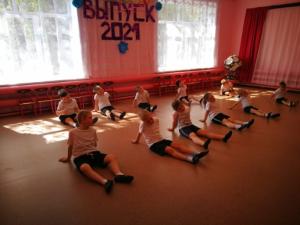 Итак: Начинаем наши соревнования.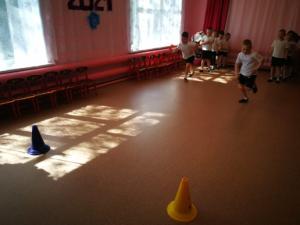 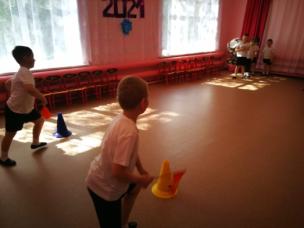 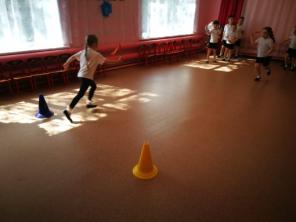 1 эстафета – «Передай флажок». С флажком дети бегут по одному человеку от команды до ориентира, оббегают его, возвращаются к команде, передают флажок другому. Выигрывает та команда, которая быстрее выполнила задание. 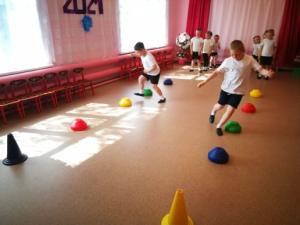 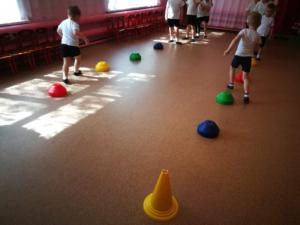 2 эстафета – «Быстрые ноги». По одному человеку от команды, бегут змейкой между конусами до ориентира и возвращаются к команде. Выигрывает та команда, которая быстрее выполнила задание.Ведущая: - А сейчас немного отдохнем.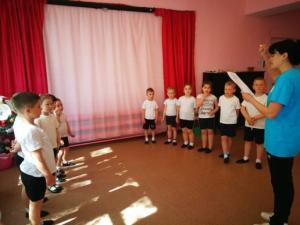 Загадки: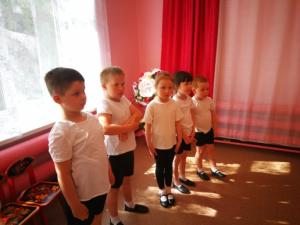 Если бросить, он подскочит.
Бросишь снова, мчится вскачь,
Ну, конечно – это….
(Мяч)Ранним утром вдоль дороги
На траве блестит роса,
По дороге едут ноги
И бегут два колеса.
У загадки есть ответ –
Это мой …
(Велосипед).
Ведущая: Наши соревнования продолжаются. 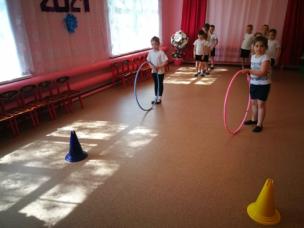 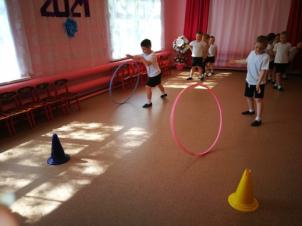 3 эстафета - «Прокати обруч».По одному человеку от команды, катят обруч до ориентира, обходят его и возвращаются к команде. Выигрывает та команда, которая быстрее выполнила задание.Ведущий: Ну, вот и закончились наши соревнования.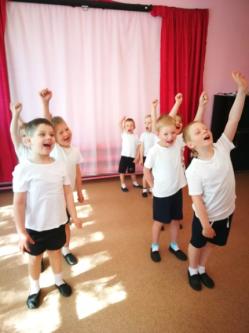 Спорт, ребята, очень нужен!Мы со спортом очень дружим!Спорт – помощник, спорт – здоровье,Спорт – игра, физкульт…(все) - ура-а-а!То вприпрыжку, то вприсядку
Дети делают ...(Зарядку)Деревянных два коня
Вниз с горы несут меня.
Я в руках держу две палки,
Но не бью коней, их жалко.
А для ускоренья бега
Палками касаюсь снега.(Лыжи)Я его кручу рукой,
И на шеи и ногой,
И на талии кручу,
И ронять я не хочу.(Обруч)Соберем команду в школе
И найдем большое поле.
Пробиваем угловой -
Забиваем головой.
И в воротах пятый гол!
Очень любим мы ...(Футбол)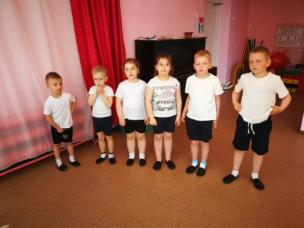 